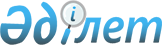 Об утверждении видов и форм документов об образовании государственного образца и Правила их выдачиПриказ Министра образования и науки Республики Казахстан от 28 января 2015 года № 39. Зарегистрирован в Министерстве юстиции Республики Казахстан 27 февраля 2015 года № 10348.       В соответствии с подпунктом 6-3) статьи 5 Закона Республики Казахстан "Об образовании" от 27 июля 2007 года ПРИКАЗЫВАЮ:      1. Утвердить:       1) виды документов об образовании государственного образца согласно приложению 1 к настоящему приказу;       2) форму аттестата об основном среднем образовании согласно приложению 2 к настоящему приказу;       3) форму аттестата с отличием об основном среднем образовании согласно приложению 3 к настоящему приказу;       4) форму приложения к аттестату об основном среднем образовании согласно приложению 4 к настоящему приказу;       5) форму аттестата об образовании согласно приложению 5 к настоящему приказу.       6) форму аттестата об общем среднем образовании согласно приложению 6 к настоящему приказу;       7) форму аттестата с отличием об общем среднем образовании согласно приложению 7 к настоящему приказу;       8) форму аттестата об общем среднем образовании Алтын белгі согласно приложению 8 к настоящему приказу;       9) форму приложения к аттестату об общем среднем образовании согласно приложению 9 к настоящему приказу;       10) форму диплома о техническом и профессиональном образовании согласно приложению 10 к настоящему приказу;       11) форму диплома с отличием о техническом и профессиональном образовании согласно приложению 11 к настоящему приказу;       12) форму приложения к диплому о техническом и профессиональном образовании на двух языках согласно приложению 12 к настоящему приказу;       13) форму диплома о послесреднем образовании согласно приложению 13 к настоящему приказу;       14) форму диплома с отличием о послесреднем образовании согласно приложению 14 к настоящему приказу;       15) форму приложения к диплому о послесреднем образовании на двух языках согласно приложению 15 к настоящему приказу;       16) форму свидетельства о профессиональной подготовке согласно приложению 16 к настоящему приказу;       17) исключен приказом Министра образования и науки РК от 06.08.2015 № 512 (вводится в действие по истечении десяти календарных дней после дня его первого официального опубликования);       18) форму диплома о высшем образовании с присуждением степени бакалавр согласно приложению 18 к настоящему приказу;       19) форму диплома c отличием о высшем образовании с присуждением степени бакалавр согласно приложению 19 к настоящему приказу;       20) форму диплома о высшем образовании с присвоением квалификации согласно приложению 20 к настоящему приказу;       21) форму диплома c отличием о высшем образовании с присвоением квалификации согласно приложению 21 к настоящему приказу;       22) форму диплома о послевузовском образовании с присуждением степени магистр по форме согласно приложению 22 к настоящему приказу;       23) форму диплома о послевузовском образовании с присуждением степени доктор делового администрирования согласно приложению 23 к настоящему приказу;       24) форму свидетельства об окончании резидентуры согласно приложению 24 к настоящему приказу;       25) форму свидетельства об окончании интернатуры согласно приложению 25 к настоящему приказу;       26) форму свидетельства об окончании клинической ординаторы согласно приложению 26 к настоящему приказу;        27) форму приложения к диплому (транскрипт) на трех языках согласно приложению 27 к настоящему приказу;       28) форму свидетельства к диплому магистра согласно приложению 28 к настоящему приказу;       29) форму аттестата с присуждением ученого звания ассоциированный профессор (доцент) согласно приложению 29 к настоящему приказу;       30) форму аттестата с присуждением ученого звания профессор  согласно приложению 30 к настоящему приказу;       31) форму диплома с присуждением ученой степени кандидат согласно приложению 31 к настоящему приказу;       32) форму диплома с присуждением ученой степени кандидат (переаттестация) согласно приложению 32 к настоящему приказу;       33) форму диплома с присуждением степени доктор философии (PhD) согласно приложению 33 к настоящему приказу;       34) форму диплома с присуждением степени доктор по профилю согласно приложению 34 к настоящему приказу;       35) правила выдачи документов об образовании государственного образца согласно приложению 35 к настоящему приказу.      Сноска. Пункт 1 с изменениями, внесенными приказами Министра образования и науки РК от 06.08.2015 № 512 (вводится в действие по истечении десяти календарных дней после дня его первого официального опубликования); от 29.01.2016 № 104 (вводится в действие по истечении десяти календарных дней после дня его первого официального опубликования); от 11.11.2016 № 655 (вводится в действие по истечении десяти календарных дней после дня его первого официального опубликования); от 14.03.2015 № 118 (вводится в действие по истечении десяти календарных дней после дня его первого официального опубликования).
      2. Департаменту высшего, послевузовского образования и международного сотрудничества (Шаймарданов Ж.К.):      1) обеспечить в установленном порядке государственную регистрацию настоящего приказа в Министерстве юстиции Республики Казахстан;      2) после государственной регистрации в Министерстве юстиции Республики Казахстан обеспечить официальное опубликование настоящего приказа в периодических печатных изданиях и в информационно-правовой системе "Әділет";      3) обеспечить размещение настоящего приказа на официальном интернет-ресурсе Министерства образования и науки Республики Казахстан.      3. Контроль за исполнением настоящего приказа возложить на вице-министра образования и науки Балыкбаева Т.О.      4. Настоящий приказ вводится в действие по истечении десяти календарных дней после дня его первого официального опубликования. Виды документов об образовании государственного образца       1. Видами документов об образовании государственного образца (далее — документы), свидетельствующими о прохождении итоговой аттестации и подтверждающими усвоение обучающимися государственного общеобязательного стандарта соответствующего уровня образования, являются свидетельство, сертификат, аттестат, диплом.      2. Документы всех видов состоят из (за исключением дипломов доктора философии (PhD), доктора по профилю, аттестатов ассоциированного профессора (доцента) и профессора):      1) твердой обложки размером 224 х 160 мм;      2) вкладыша размером 210 х 150 мм;      3) приложения.      Сноска. Пункт 2 с изменениями, внесенными приказом Министра образования и науки РК от 04.12.2017 № 606 (вводится в действие по истечении десяти календарных дней после дня его первого официального опубликования).
       2-1. Дипломы доктора философии (PhD), доктора по профилю, аттестаты ассоциированного профессора (доцента) и профессора состоят из:        1) твердой обложки размером 310 х 110 мм;       2) вкладыша размером 310 х 110 мм.      Сноска. Приложение 1 дополнено пунктом 1 приказом Министра образования и науки РК от 04.12.2017 № 606 (вводится в действие по истечении десяти календарных дней после дня его первого официального опубликования).
      3. Обложка документа изготавливается:      1) для документа с отличием — красного цвета;       2) для документа, выдаваемого лицам, награжденным знаком "Алтын белгі" — голубого цвета;      3) для дипломов магистра, доктора философии (PhD), доктора по профилю - бордового цвета;      4) для всех остальных документов — темно-синего цвета.      4. На обложке всех видов документов размещаются выполненные золотистым цветом:      1) сверху тисненая надпись на государственном языке: "Қазақстан Республикасы";      2) в центре — изображение Государственного герба Республики Казахстан;      3) под изображением Государственного герба Республики Казахстан — тисненое название вида документа на государственном языке.      5. Бланки вкладышей, приложений к документам печатаются типографским способом (без учета данных, заполняются вручную или с помощью печатающих устройств).      6. Бланки вкладышей, приложений печатаются на специальной со степенями защиты (с водяными знаками) бумаге:      1) бледно-розового цвета - вкладыши документов с отличием, для дипломов магистра, доктора философии (PhD), доктора по профилю, а также для документов, выдаваемых лицам, награжденным знаком "Алтын белгі";      2) бледно-синего цвета — вкладыши и приложения для всех остальных видов документов.      7. На лицевой стороне вкладыша размещаются:      1) сверху — слова "Қазақстан Республикасы";      2) по центру — изображение Государственного герба Республики Казахстан;      3) под изображением Государственного герба Республики Казахстан — название вида документа на государственном языке.      8. На обеих внутренних сторонах вкладыша документа в центре печатается изображение Государственного герба Республики Казахстан.      9. На левой внутренней стороне вкладыша документа указывается содержание на государственном языке, а на правой стороне — идентичное содержание на русском языке.      На левой внутренней стороне вкладышей дипломов о высшем образовании (бакалавра, специалиста), магистра, доктора философии (PhD), доктора по профилю, аттестатов ассоциированного профессора (доцента) и профессора указывается содержание на государственном языке, а на правой стороне - идентичное содержание на русском и английском языках.      10. На обеих внутренних сторонах вкладыша документа с отличием типографским способом печатаются красным цветом слова "Үздік" и "С отличием", для дипломов о высшем образовании слово "Үздік" печатается на лицевой стороне вкладышей.      11. На обеих внутренних сторонах вкладыша документов, выдаваемых лицам, награжденным знаком "Алтын белгі", типографским способом печатаются бронзовым цветом слова "Алтын белгі".      12. Вкладыши всех видов документов имеют серию и семизначные номера.      13. Бланки вкладышей документов составляются таким образом, чтобы вносимые в них записи могли выполняться каллиграфическим почерком или с помощью печатающих устройств.       Сноска. Приложение 2 в редакции приказа Министра образования и науки РК от 14.03.2017 № 118 (вводится в действие по истечении десяти календарных дней после дня его первого официального опубликования). Аттестат об основном среднем образовании       Сноска. Приложение 3 в редакции приказа Министра образования и науки РК от 14.03.2017 № 118 (вводится в действие по истечении десяти календарных дней после дня его первого официального опубликования). Аттестат с отличием об основном среднем образовании       Сноска. Приложение 4 в редакции приказа Министра образования и науки РК от 14.03.2017 № 118 (вводится в действие по истечении десяти календарных дней после дня его первого официального опубликования). Приложение к аттестату об основном среднем образовании       Сноска. Приложение 5 в редакции приказа Министра образования и науки РК от 14.03.2017 № 118 (вводится в действие по истечении десяти календарных дней после дня его первого официального опубликования). Аттестат об образовании      Форма      Аттестат об общем среднем образовании      Форма                         Аттестат с отличием об общем среднем образовании      Форма                       Аттестат об общем среднем образовании "Алтын белгі"      Форма       Сноска. Приложение 10 в редакции приказа Министра образования и науки РК от 06.08.2015 № 512 (вводится в действие по истечении десяти календарных дней после дня его первого официального опубликования).
       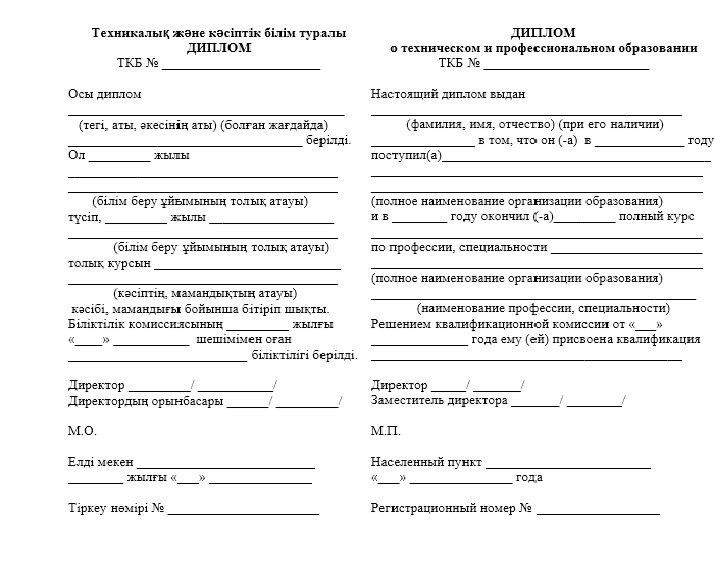        Сноска. Приложение 11 в редакции приказа Министра образования и науки РК от 06.08.2015 № 512 (вводится в действие по истечении десяти календарных дней после дня его первого официального опубликования).
        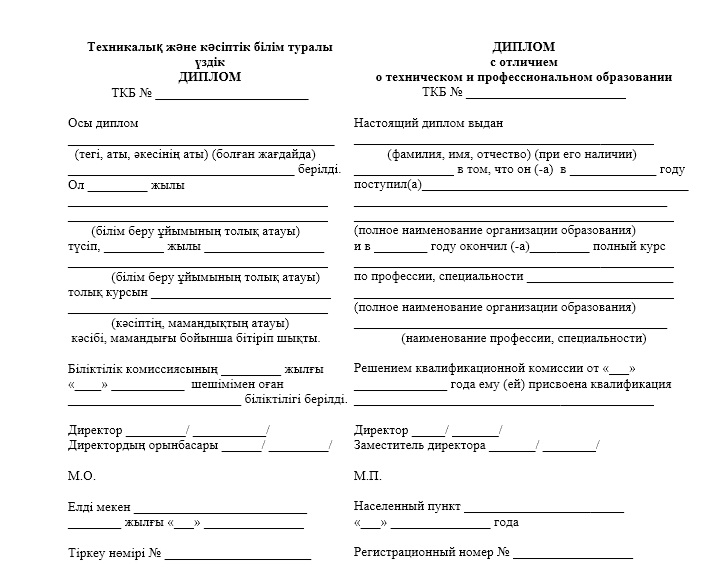       Форма                  Приложение к диплому о техническом и профессиональном      образовании на двух языках      ________________________________________      (фамилия, имя, отчество)               за время обучения с ____ года по ____ год в _______________      _________________________________________________ по профессии      (полное наименование организации образования)                специальности ____________________________________________      (наименование профессии, специальности)                         показал (-а) ____ соответствующие знания по      следующим дисциплинам:      Заместитель директора      по учебной работе ______________________________      Руководитель группы ____________________________      М.П.      Техникалық және кәсіптік білім туралы      дипломға қосымша      (ТКБ № ____ дипломсыз жарамсыз)      ____________________________________      (тегі, аты, әкесінің аты)               ______________ жылдан бастап _____________ жылға дейін      ________________________________________________      (білім беру ұйымының толық атауы)               ________________ кәсібі, мамандығы бойынша оқу барысында      (кәсіптің, мамандықтың толық атауы)      мынадай пәндерден тиісті білімін көрсетті:      Директордың оқу жұмысы жөніндегі орынбасары _________________________      Топ жетекшісі _____________________________      М.О.      Форма      Диплом о послесреднем образовании      Форма      Диплом с отличием о послесреднем образовании      Форма         Приложение к диплому о послесреднем образовании на двух языках      ____________________________________________      (фамилия, имя, отчество)              за время обучения с _____ года по ____ год в ____________      ___________________________________________________      (полное наименование организации образования)                   по специальности ___________________________________      (наименование специальности)         показал (-а) ___ соответствующие знания по следующим дисциплинам:      Заместитель директора по учебной работе ____________________________      Руководитель группы ____________________________      М.П.      Орта білімнен кейінгі білім туралы      дипломға қосымша      (ОБКБ № ____ дипломсыз жарамсыз)      ___________________________________      (тегі, аты, әкесінің аты)                      _________ жылдан бастап _________ жылға дейін      ___________________________________________      (білім беру ұйымының толық атауы)                        оқу барысында ____________________ мамандығы      бойынша мынадай пәндерден тиісті білімін көрсетті:      Директордың оқу жұмысы жөніндегі орынбасары _________________________      Топ жетекшісі _____________________________      М.О.      Форма                           Свидетельство о профессиональной подготовке      Форма      Сертификат о присвоении квалификации      Сноска. Приложение 17 исключено приказом Министра образования и науки РК от 06.08.2015 № 512 (вводится в действие по истечении десяти календарных дней после дня его первого официального опубликования).
       Сноска. Приложение 18 в редакции приказа Министра образования и науки РК от 11.11.2016 № 655 (вводится в действие по истечении десяти календарных дней после дня его первого официального опубликования).      Форма  Диплом о высшем образовании с присуждением степени бакалавр  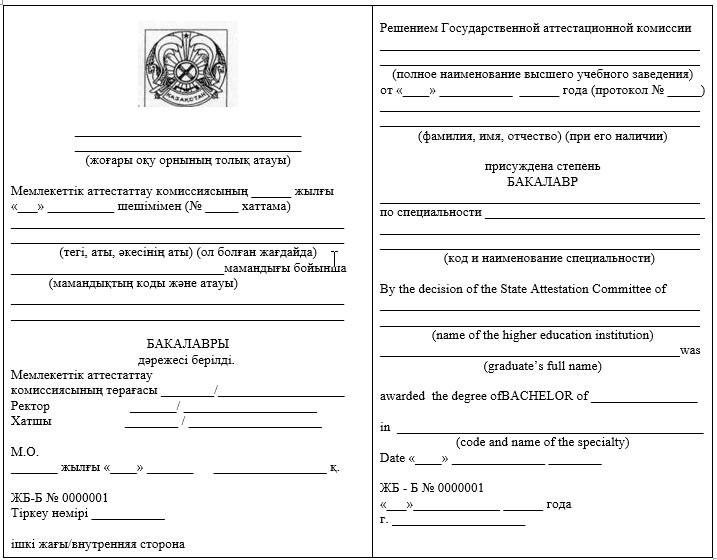        Сноска. Приложение 19 в редакции приказа Министра образования и науки РК от 11.11.2016 № 655 (вводится в действие по истечении десяти календарных дней после дня его первого официального опубликования).      Форма  Диплом с отличием о высшем образовании
с присуждением степени бакалавр  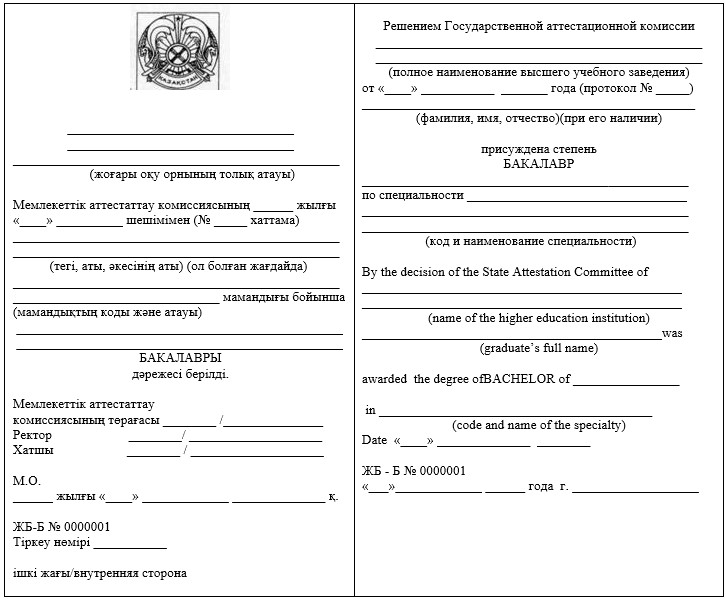        Сноска. Приложение 20 в редакции приказа Министра образования и науки РК от 11.11.2016 № 655 (вводится в действие по истечении десяти календарных дней после дня его первого официального опубликования).      Форма  Диплом о высшем образовании с присвоением квалификации  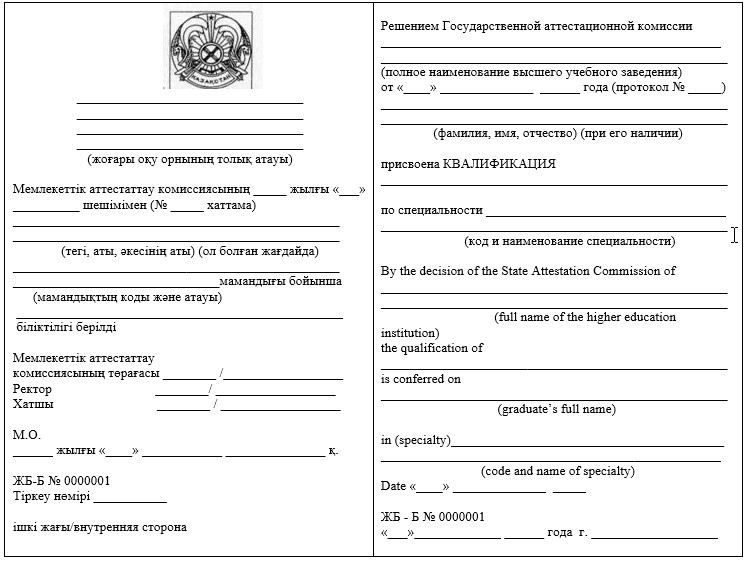        Сноска. Приложение 21 в редакции приказа Министра образования и науки РК от 11.11.2016 № 655 (вводится в действие по истечении десяти календарных дней после дня его первого официального опубликования).      Форма  Диплом с отличием о высшем образовании
с присвоением квалификации  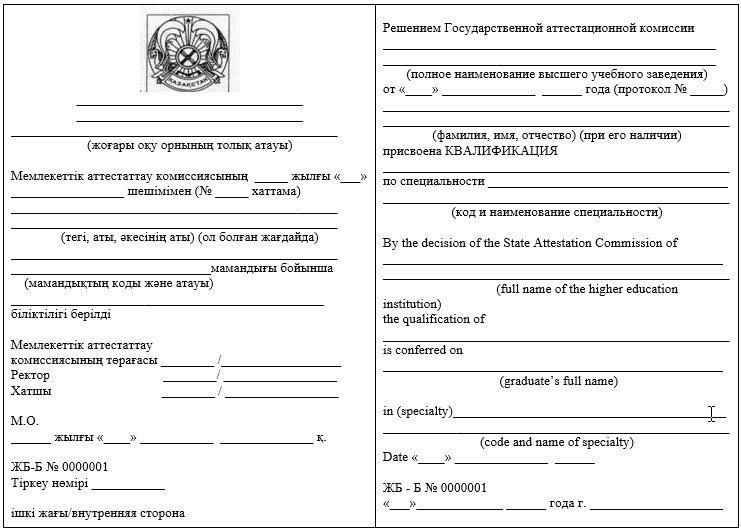        Сноска. Приложение 22 в редакции приказа Министра образования и науки РК от 29.01.2016 № 104 (вводится в действие по истечении десяти календарных дней после дня его первого официального опубликования).      Форма      Диплом о послевузовском образовании с присуждением степени магистр       Сноска. Приложение 23 в редакции приказа Министра образования и науки РК от 29.01.2016 № 104 (вводится в действие по истечении десяти календарных дней после дня его первого официального опубликования).      Форма         Диплом о послевузовском образовании с присуждением степени доктора      делового администрирования      Форма      Свидетельство об окончании резидентуры      Форма      Свидетельство об окончании интернатуры      Форма      Свидетельство об окончании клинической ординаторы       Сноска. Приложение 27 в редакции приказа Министра образования и науки РК от 11.11.2016 № 655 (вводится в действие по истечении десяти календарных дней после дня его первого официального опубликования).      Форма  Приложение к диплому на трех языках  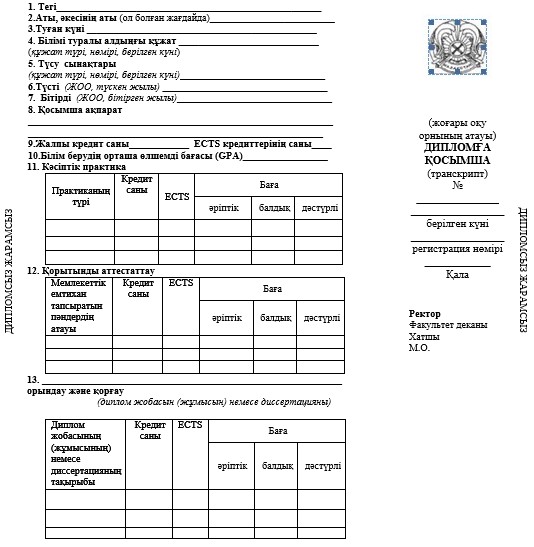       14. Теориялық білім беру:      15. Теориялық білім берудің кредиттер саны ______      Теориялық білім берудіңECTS кредиттерінің саны ____      16. Мемлекеттік аттестаттау комиссия шешімімен      ("__" _______20_____ж. _________ №___________ хаттама)      ____________ ____________________________ білім бағдарламасы      __________________________________________ мамандығы бойынша      __________________________________________ берілді       (дәрежесі)      Ұлттық біліктілік шеңберіне сәйкестік деңгейі: _____________      Осы диплом Қазақстан Республикасының жоғары және жоғары оқу      орнынан кейінгі білім деңгейіне сәйкес кәсіби қызмет етуге құқық      береді.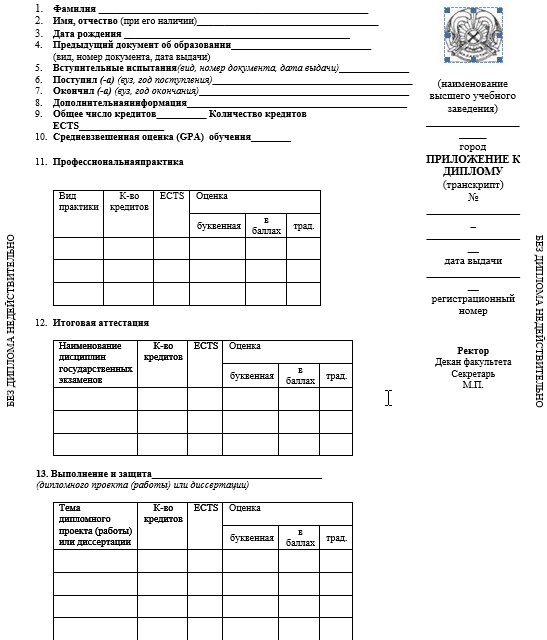       14. Теоретическое обучение:      15. Количество кредитов теоретического обучения_____количество      кредитов ECTS теоретического обучения ___      16. Решением Государственной аттестационной комиссии      (протокол № _____ от "_____" ____ 20 ____ г.)      присуждена _________________________________________________________       (степень)      по специальности ___________________________________________________      образовательная программа __________________________________________      Уровень соответствия Национальной рамки квалификации: ______________      Данный диплом дает право профессиональной деятельности в соответствии      с уровнем высшего и послевузовского образования Республики Казахстан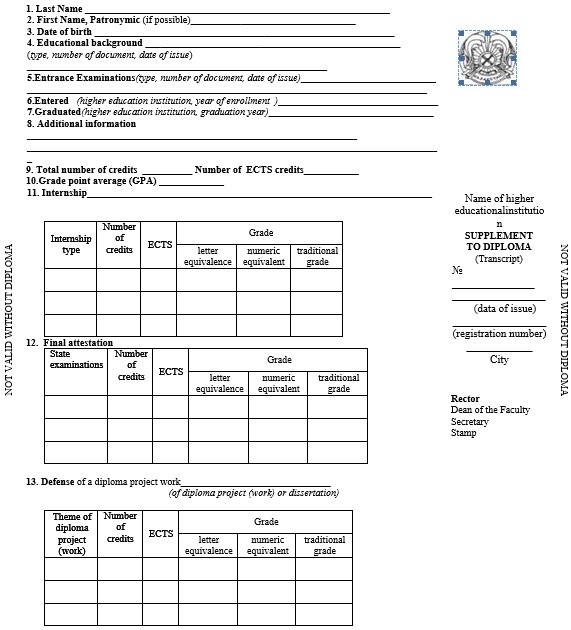       14. Courses to be taken and examinations to be passed      during the study period:      15. Total number of credits on theoretical studies ______      Number of ECTS credits on theoretical studies ________      16. By the decision of the State Attestation Commission      (№ ____________ of "___" _____________________)      _________________________________________________________ was awarded      _____________________________________________________________________      (degree)      _____________________________________________________________________      Education program ___________________________________________________      qualification of ____________________________________________________      The given diploma enables the bearer to carry out professional      activities in accordance with the Republic of Kazakhstan’s higher      educational standards       Сноска. Приложение 28 в редакции приказа Министра образования и науки РК от 29.01.2016 № 104 (вводится в действие по истечении десяти календарных дней после дня его первого официального опубликования).      Форма      Свидетельство к диплому магистра       Сноска. Приложение 29 в редакции приказа Министра образования и науки РК от 11.11.2016 № 655 (вводится в действие по истечении десяти календарных дней после дня его первого официального опубликования).      Форма Аттестат с присуждением ученого звания
ассоциированный профессор (доцента)  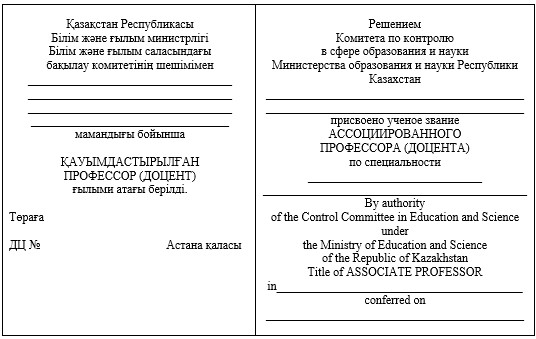        Сноска. Приложение 30 в редакции приказа Министра образования и науки РК от 11.11.2016 № 655 (вводится в действие по истечении десяти календарных дней после дня его первого официального опубликования).      Форма Аттестат с присуждением ученого звания профессор  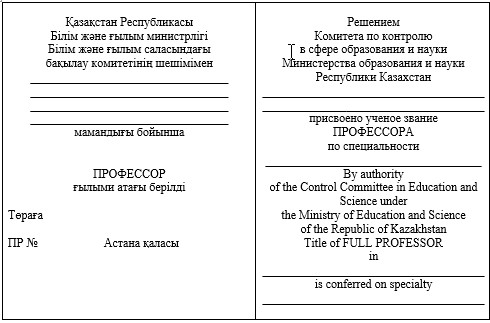       Форма      Диплом с присуждением ученой степени кандидат      Форма         Диплом с присуждением ученой степени кандидат (переаттестация)       Сноска. Приложение 33 в редакции приказа Министра образования и науки РК от 29.01.2016 № 104 (вводится в действие по истечении десяти календарных дней после дня его первого официального опубликования).      Форма         Диплом о послевузовском образовании с присуждением степени доктор      философии (PhD)       Сноска. Приложение 34 в редакции приказа Министра образования и науки РК от 29.01.2016 № 104 (вводится в действие по истечении десяти календарных дней после дня его первого официального опубликования).      Форма      Диплом о послевузовском образовании с присуждением степени доктор      по профилю Правила
выдачи документов об образовании государственного образца       Сноска. Приложение 35 в редакции приказа Министра образования и науки РК от 11.11.2016 № 655 (порядок введения в действие см. п. 4). Глава 1. Общие положения       1. Настоящие Правила выдачи документов об образовании государственного образца разработаны в соответствии со статьей 39 Закона Республики Казахстан от 27 июля 2007 года "Об образовании".      Примечание РЦПИ!
      Пункт 2 вводится в действие с 29.11.2015 до 01.01.2017 в соответствии с приказом Министра образования и науки РК от 11.11.2016 № 655.
      2. Настоящие Правила устанавливают порядок выдачи документов об образовании государственного образца. Глава 2. Порядок выдачи документов
об образовании государственного образца      Примечание РЦПИ!
      Пункт 3 вводится в действие с 01.01.2017 до 01.01.2020 в соответствии с приказом Министра образования и науки РК от 11.11.2016 № 655.      3. Документы об образовании государственного образца выдают обучающимся, прошедшим итоговую аттестацию, организации образования, имеющие лицензию на занятие образовательной деятельностью по общеобразовательным учебным программам основного среднего, общего среднего образования, образовательным программам технического и профессионального, послесреднего образования и прошедшие государственную аттестацию, а также по образовательным программам высшего и послевузовского образования и прошедшие государственную аттестацию или аккредитацию в установленном порядке.       4.       Примечание РЦПИ!
      Пункт 4 вводится в действие с 01.01.2020 в соответствии с приказом Министра образования и науки РК от 11.11.2016 № 655.
      5.      Примечание РЦПИ!
      Пункт 5 вводится в действие с 01.01.2021 в соответствии с приказом Министра образования и науки РК от 11.11.2016 № 655.
      6. Документы об образовании государственного образца выдают обучающимся, прошедшим итоговую аттестацию:      1) организации образования, имеющие лицензию на занятие образовательной деятельностью по общеобразовательным учебным программам основного среднего, общего среднего образования, образовательным программам технического и профессионального, послесреднего образования, образовательным программам докторантуры, а также высшего и послевузовского образования в военных, специальных учебных заведениях и прошедшие государственную аттестацию в установленном порядке;      2) международные школы, имеющие лицензию на занятие образовательной деятельностью по общеобразовательным учебным программам основного среднего, общего среднего образования и прошедшие государственную аттестацию или аккредитацию в установленном законодательством порядке Республики Казахстан, если иное не предусмотрено международными договорами, ратифицированными Республикой Казахстан.      7. Лицам, которым присвоено ученое звание "ассоциированный профессор (доцент)" или "профессор", выдается аттестат.      8. Основанием для выдачи обучающимся, прошедшим итоговую аттестацию, аттестата об основном среднем образовании, аттестата об общем среднем образовании, диплома о техническом и профессиональном образовании, диплома о послесреднем образовании, диплома о высшем образовании с присуждением степени бакалавр, диплома о высшем образовании с присуждением квалификации, диплома о послевузовском образовании с присуждением степени магистр, а также свидетельства о профессиональной подготовке является решение соответствующей (экзаменационной, квалификационной, аттестационной) комиссии.      Основанием для выдачи свидетельств об окончании интернатуры или резидентуры является решение аттестационной комиссии.      Основанием для выдачи обучавшимся в коррекционной организации образования свидетельства об образовании является приказ руководителя организации.      Основанием для выдачи диплома доктора философии (PhD), доктора по профилю является приказ председателя Комитета по контролю в сфере образования и науки Республики Казахстан (далее – Комитет) по присуждению степени доктора философии (PhD), доктора по профилю.      Основанием для выдачи аттестата ассоциированного профессора (доцента) или профессора является приказ председателя Комитета по присвоению ученого звания ассоциированного профессора (доцента) или профессора.      Сноска. Пункт 8 в редакции приказа Министра образования и науки РК от 14.03.2017 № 118 (вводится в действие по истечении десяти календарных дней после дня его первого официального опубликования).

       9. Аттестат с отличием об основном среднем образовании, аттестат с отличием об общем среднем образовании, диплом с отличием о техническом и профессиональном образовании, диплом с отличием о послесреднем образовании, диплом с отличием о высшем образовании выдаются обучавшимся в организациях образования в соответствии с Типовыми правилами проведения текущего контроля успеваемости, промежуточной и итоговой аттестации обучавшихся, утвержденными приказом Министра образования и науки Республики Казахстан от 18 марта 2008 года № 125 (зарегистрированный в Реестре государственной регистрации нормативных правовых актов под № 5191).      Сноска. Пункт 9 в редакции приказа Министра образования и науки РК от 14.03.2017 № 118 (вводится в действие по истечении десяти календарных дней после дня его первого официального опубликования).
      10. Документ об образовании выдается обучавшемуся лично в торжественной обстановке не позднее пятнадцати рабочих дней со дня принятия соответствующего решения.      В случае отсутствия возможности личного получения документа он выдается третьему лицу по доверенности, оформленной в порядке, предусмотренном законодательством Республики Казахстан. Глава 3. Порядок выдачи дубликатов документов
об образовании государственного образца      11. Дубликаты документов об образовании и приложения к ним (далее - дубликат) выдаются вместо утраченных или пришедших в негодность, а также лицам, изменивших свою фамилию (имя, отчество (при его наличии).      Основанием для выдачи дубликата является:      1) заявление обучавшегося или родителя (законного представителя) несовершеннолетнего ребенка, утерявшего или испортившего документ, на имя руководителя организации образования, в котором излагаются обстоятельства;      2) копия свидетельства о рождении или удостоверения личности (паспорта) обучавшегося;      3) при изменении фамилии (имя, отчество (при его наличии) и порче документа об образовании прилагается оригинал документа об образовании.      Дубликат выдается не позднее 30 календарных дней со дня регистрации заявления в вузе, на бесплатной основе.      В случае ликвидации организации образования физические лица обращаются в архив по месту нахождения организации образования.Копии и выписки, выданные государственными архивами и их филиалами, ведомственными и частными архивами, являются официальными документами, имеющими юридическую силу подлинников.      Дубликаты документов выдаются на бланках образца, действующего на момент принятия решения о выдаче дубликата, и подписываются руководителем организации образования, заместителем по учебной работе.      Дубликат диплома государственного образца о высшем и послевузовском образовании выдается выпускникам высших учебных заведений, завершившим обучение до 1 января 2021 года.      На выдаваемом бланке документа в правом верхнем углу проставляется штамп "Дубликат взамен подлинника № ______".      Основанием для выдачи дубликатов дипломов  "кандидата наук", "доктора наук", "доктора философии (PhD)", "доктора по профилю", дубликатов аттестатов "ассоциированного профессора (доцента)", "профессора" вместо утраченных либо испорченных документов являются приказы председателя Комитета о присуждении  данным лицам степеней или ученых званий.© 2012. РГП на ПХВ Республиканский центр правовой информации Министерства юстиции Республики КазахстанМинистрА. СаринжиповПриложение 1
к приказу Министра образования
и науки Республики Казахстан
от 28 января 2015 года № 39Приложение 2
к приказу Министра образования
и науки Республики Казахстан
от 28 января 2015 года № 39ФормаНегізгі орта білім туралы
АТТЕСТАТ
НОБ № ______________________________
Осы аттестат
_____________________________________
                (тегі, аты, әкесінің аты)
                    (болған жағдайда)
_____________________________________
берілді
Ол _______ жылы ____________________
_____________________________________
    (білім беру ұйымының толық атауы)
_____________________________________
бітірді және негізгі орта білімнің жалпы
білім беретін оқу бағдарламасын меңгерді
Директор_________/_________/
Директордың орынбасары ______/______/
Сынып жетекшісі _________/_________/
М.О.
______ жылғы "___" ______________ берілді
Елді мекен ___________________________
Тіркеу нөмірі № _________________АТТЕСТАТ
об основном среднем образовании
НОБ № ________________________________
Настоящий аттестат выдан
_______________________________________
                (фамилия, имя, отчество)
                      (при его наличии)
в том, что он (-а) в _____ году _____________
окончил (а) _____________________________
_______________________________________
(полное наименование организации образования)
и освоил (-а) ____________________________
общеобразовательную учебную программу
основного среднего образования
Директор _______/________/
Заместитель директора _______/ ________/
Классный руководитель ________/ _________/
М.П.
Выдан "____" _________________ года
Населенный пункт _______________________
Регистрационный номер № ____________АТТЕСТАТ
об основном среднем образовании
НОБ № ________________________________
Настоящий аттестат выдан
_______________________________________
                (фамилия, имя, отчество)
                      (при его наличии)
в том, что он (-а) в _____ году _____________
окончил (а) _____________________________
_______________________________________
(полное наименование организации образования)
и освоил (-а) ____________________________
общеобразовательную учебную программу
основного среднего образования
Директор _______/________/
Заместитель директора _______/ ________/
Классный руководитель ________/ _________/
М.П.
Выдан "____" _________________ года
Населенный пункт _______________________
Регистрационный номер № ____________ Приложение 3
к приказу Министра образования
и науки Республики Казахстан
от 28 января 2015 года № 39 Приложение 3
к приказу Министра образования
и науки Республики Казахстан
от 28 января 2015 года № 39ФормаФормаНегізгі орта білім туралы үздік
АТТЕСТАТ
НОБ № _____________________________
Осы аттестат _________________________
_____________________________________
             (тегі, аты, әкесінің аты)
                 (болған жағдайда)
_____________________________________
берілді
Ол _______ жылы _____________________
_____________________________________
   (білім беру ұйымының толық атауы)
_____________________________________
бітірді және негізгі орта білімнің жалпы
білім беретін оқу бағдарламасын меңгерді
Директор_________/_________/
Директордың орынбасары _______/_____/
Сынып жетекшісі _________/_________/
М.О.
______ жылғы "___" ____________ берілді
Елді мекен ___________________________
Тіркеу нөмірі № _________________АТТЕСТАТ
с отличием об основном среднем образовании
НОБ № ________________________________
Настоящий аттестат выдан
________________________________________
                (фамилия, имя, отчество)
                      (при его наличии)
__________ в том, что он (-а) в _______ году
окончил (а) ______________________________
________________________________________
 (полное наименование организации
 образования)
и освоил (-а) ___ общеобразовательную учебную
программу основного среднего образования
Директор _______/____________/
Заместитель директора ________/ ________/
Классный руководитель _________/ ________/
М.П.
Выдан "____" _________________ года
Населенный пункт ________________________
Регистрационный номер № ____________Приложение 4
к приказу Министра образования
и науки Республики Казахстан
от 28 января 2015 года № 39ФормаНегізгі орта білім туралы аттестатқа қосымша
(НОБ № ___ аттестатсыз жарамсыз)
________________________________________
(тегі, аты, әкесінің аты) (болған жағдайда)
Оқыған кезінде __________________________
________________________________________
 (білім беру ұйымының толық атауы)
мынадай білімін көрсетті:
қазақ тілі ______________________________
қазақ әдебиеті ___________________________
орыс тілі _______________________________
орыс әдебиеті ___________________________
ана тілі _________________________________
( ) әдебиеті _____________________________
шет тілі ________________________________
алгебра _________________________________
геометрия ______________________________
информатика ____________________________
сызу ___________________________________
география ______________________________
биология _______________________________
физика _________________________________
химия __________________________________
дүние жүзі тарихы _______________________
Қазақстан тарихы ________________________
Адам.Қоғам.Құқық._______________________
өзін-өзі тану ____________________________
бейнелеу өнері __________________________
музыка _________________________________
технология _____________________________
дене шынықтыру ________________________
таңдауы бойынша курстар ________________
______________ факультативтік курстар бойынша бағдарламаны орындады.
Директор _______/ __________/
Директордың орынбасары _______/ ________/
Сынып жетекшісі _______/ ___________/
М.О.Приложение к аттестату об основном среднем образовании
(без аттестата НОБ № ___недействительно)
______________________________________
(фамилия, имя, отчество) (при его наличии)
за время обучения в ____________________
(полное наименование организации образования)__________________________
показал (-а) следующие знания:
казахский язык ________________________
казахская литература __________________
русский язык _________________________
русская литература ___________________
родной язык __________________________
( ) литература _________________________
иностранный язык _____________________
алгебра ______________________________
геометрия ____________________________
информатика _________________________
черчение _____________________________
география ____________________________
биология _____________________________
физика _______________________________
химия _______________________________
всемирная история ____________________
история Казахстана ____________________
Человек.Общество.Право. ______________
самопознание _________________________
изобразительное искусство _____________
музыка ______________________________
технология ___________________________
физическая культура ___________________
курсы по выбору ______________________
Выполнил (-а) программу по факультативным курсам ________________
Директор __________/ ___________/
Заместитель директора _______/ ________/
Классный руководитель _______/ _______/
М.П.Приложение 5
к приказу Министра образования
и науки Республики Казахстан
от 28 января 2015 года № 39ФормаБілім туралы
АТТЕСТАТ
БТ № __________________
Осы аттестат___________________________
(тегі, аты, әкесінің аты) (болған жағдайда)
_______________________________________
берілді.
Ол _______ жылы ____________________
(білім беру арнайы ұйымының (мектебінің)
толық атауы)
_______________________________________
бітірді және мынадай білімін көрсетті:
қазақ тілі ______________________________
оқу және сөйлеуді дамыту _______________
орыс тілі ______________________________
математика ____________________________
информатика ___________________________
қоршаған әлем _________________________
жаратылыстану _________________________
география _____________________________
Қазақстан тарихы_______________________
қоғам және құқық_______________________
мінез-құлық мәдениеті___________________
бейнелеу өнері _________________________
музыка ________________________________
әлеуметтік-тұрмыстық бағытталу__________
жалпы еңбекке баулу____________________
кәсіби-еңбекке баулу____________________
бейімдік дене тәрбиесі ___________________
кәсіптік еңбекке баулу ___________________
(кәсібі)
Директор _______/ __________/
Директордың орынбасары _______/ _______/
Сынып жетекшісі ________/ __________/
М.О.
Елді мекен __________________
_____ жылғы "___" _________ берілді.
Тіркеу нөмірі № ______________АТТЕСТАТ
об образовании
БТ № __________________
Настоящий аттестат выдан
____________________________________
фамилия, имя, отчество) (при его наличии)
________ в том, что он (-а) в ______ году
Окончил (-а) ___________________________
______________________________________
 (полное наименование специальной организации образования (школы))
______________________________________
 и показал (-а) следующие знания:
казахский язык _________________________
чтение и развитие речи __________________
русский язык __________________________
математика ____________________________
информатика __________________________
мир вокруг ____________________________
естествознание _________________________
география _____________________________
история Казахстана_____________________
общество и право_______________________
культура поведения_____________________
изобразительное искусство ______________
музыка _______________________________
социально-бытовая ориентировка_________
общетрудовая подготовка________________
профессионально-трудовое обучение______
адаптивная физическая культура __________
профессионально-трудовое обучение _____________________________________
(профессия)
Директор _________/ __________/
Заместитель директора _______/ _________/
Классный руководитель ________/ _______/
М.П.
Населенный пункт __________________
Выдан "____" _______________ года
Регистрационный номер № ___________Приложение 6
к приказу Министра образования
и науки Республики Казахстан
от 28 января 2015 года № 39Жалпы орта білім туралыАТТЕСТАТЖОБ № ___________________Осы аттестат___________________________________________(тегі, аты, әкесінің аты)(болған жағдайда)__________________________________ берілді.ол _____________ жылы ________________________________________________________________(білім беру ұйымының толық атауы)бітірді және жалпы орта білімнің жалпы білімберетін оқу бағдарламасын меңгерді.Директор _________/ __________/Директордың орынбасары ______/ ___________/Сынып жетекшісі ____________/ __________/М.О.________ жылғы "___" _____________ берілді.Елді мекен _________________________Тіркеу нөмірі № ____________________АТТЕСТАТоб общем среднем образованииЖОБ № ______________________Настоящий аттестат выдан_________________________________________(фамилия, имя, отчество)(при его наличии)_________ в том, что он (-а) в _____ годуокончил (-а) _____________________________________________________________________(полное наименование организацииобразования)и освоил (-а) _______ общеобразовательнуюучебную программу общего среднегообразования.Директор ___________/ _____________/Заместитель директора _______/ ________/Классный руководитель _________/ ______/М.П.Выдан "_____" _______________ годаНаселенный пункт _________________Регистрационный номер № __________АТТЕСТАТоб общем среднем образованииЖОБ № ______________________Настоящий аттестат выдан_________________________________________(фамилия, имя, отчество)(при его наличии)_________ в том, что он (-а) в _____ годуокончил (-а) _____________________________________________________________________(полное наименование организацииобразования)и освоил (-а) _______ общеобразовательнуюучебную программу общего среднегообразования.Директор ___________/ _____________/Заместитель директора _______/ ________/Классный руководитель _________/ ______/М.П.Выдан "_____" _______________ годаНаселенный пункт _________________Регистрационный номер № __________Приложение 7
к приказу Министра образования
и науки Республики Казахстан
от 28 января 2015 года № 39Приложение 7
к приказу Министра образования
и науки Республики Казахстан
от 28 января 2015 года № 39Жалпы орта білім туралы үздікАТТЕСТАТЖОБ № ______________________Осы аттестат_________________________________________(тегі, аты, әкесінің аты)(болған жағдайда)_______________________________ берілді.ол ___________ жылы ______________________________________________________________(білім беру ұйымының толық атауы)бітірді және жалпы орта білімнің жалпыбілім беретін оқу бағдарламасын меңгерді.Директор _________/ __________/Директордың орынбасары ______/ __________/Сынып жетекшісі ______________/ _________/М.О.________ жылғы "___" ____________ берілді.Елді мекен _______________________Тіркеу нөмірі № __________________АТТЕСТАТс отличием об общем среднем образованииЖОБ № _________________________Настоящий аттестат выдан___________________________________________(фамилия, имя, отчество)(при его наличии)__________ в том, что он (-а) в ______ годуокончил (-а) _________________________________________________________________________(полное наименование организацииобразования)и освоил (-а) _________ общеобразовательнуюучебную программу общего среднегообразования.Директор ___________/ _____________/Заместитель директора ________/ _________/Классный руководитель _________/ _________/М.П.Выдан "_____" _____________ годаНаселенный пункт ___________________Регистрационный номер № _______________АТТЕСТАТс отличием об общем среднем образованииЖОБ № _________________________Настоящий аттестат выдан___________________________________________(фамилия, имя, отчество)(при его наличии)__________ в том, что он (-а) в ______ годуокончил (-а) _________________________________________________________________________(полное наименование организацииобразования)и освоил (-а) _________ общеобразовательнуюучебную программу общего среднегообразования.Директор ___________/ _____________/Заместитель директора ________/ _________/Классный руководитель _________/ _________/М.П.Выдан "_____" _____________ годаНаселенный пункт ___________________Регистрационный номер № _______________Приложение 8
к приказу Министра образования
и науки Республики Казахстан
от 28 января 2015 года № 39Приложение 8
к приказу Министра образования
и науки Республики Казахстан
от 28 января 2015 года № 39Жалпы орта білім туралыАТТЕСТАТАЛТЫН БЕЛГІЖОБ № __________________Осы аттестат___________________________________________(тегі, аты, әкесінің аты) (болған жағдайда)__________________________________ берілді.ол _____________ жылы ________________________________________________________________(білім беру ұйымының толық атауы)бітірді және жалпы орта білімнің жалпы білімберетін оқу бағдарламасын меңгерді.Директор _________/ __________/Директордың орынбасары ________/ _________/Сынып жетекшісі ______________/ ________/М.О.________ жылғы "___" ____________ берілді.Елді мекен _______________________Тіркеу нөмірі № __________________АТТЕСТАТоб общем среднем образованииАЛТЫН БЕЛГІЖОБ № ___________________Настоящий аттестат выдан_________________________________________(фамилия, имя, отчество)(при его наличии)_____ в том, что он (-а) ___ в _____ годуокончил (-а) _____________________________________________________________________(полное наименование организацииобразования)и освоил (-а) общеобразовательную учебнуюпрограмму общего среднего образования.Директор ___________/ _____________/Заместитель директора _______/ ______/Классный руководитель ________/ _______/М.П.Выдан "_____" __________________ годаНаселенный пункт _________________Регистрационный номер № __________АТТЕСТАТоб общем среднем образованииАЛТЫН БЕЛГІЖОБ № ___________________Настоящий аттестат выдан_________________________________________(фамилия, имя, отчество)(при его наличии)_____ в том, что он (-а) ___ в _____ годуокончил (-а) _____________________________________________________________________(полное наименование организацииобразования)и освоил (-а) общеобразовательную учебнуюпрограмму общего среднего образования.Директор ___________/ _____________/Заместитель директора _______/ ______/Классный руководитель ________/ _______/М.П.Выдан "_____" __________________ годаНаселенный пункт _________________Регистрационный номер № __________Приложение 9
к приказу Министра образования
и науки Республики Казахстан
от 28 января 2015 года № 39Приложение 9
к приказу Министра образования
и науки Республики Казахстан
от 28 января 2015 года № 39 Приложение к аттестату об общем среднем образовании Приложение к аттестату об общем среднем образовании Жалпы орта білім туралы аттестатқа қосымша(ЖОБ № ________ аттестатсыз жарамсыз)_________________________________________тегі, аты, әкесінің аты)(болған жағдайда)___________________________________________________________________ оқыған кезінде(білім беру ұйымының толық атауы)мынадай білімін көрсетті:қазақ тілі ______________________________қазақ әдебиеті __________________________орыс тілі _______________________________орыс әдебиеті ___________________________ана тілі ________________________________( ) әдебиеті ____________________________шет тілі ________________________________алгебра және анализ бастамалары _________геометрия _______________________________информатика _____________________________география _______________________________биология ________________________________физика __________________________________химия ___________________________________дүние жүзі тарихы _______________________Қазақстан тарихы ________________________Адам.Қоғам.Құқық. _______________________өзін-өзі тану ___________________________технология ______________________________дене шынықтыру __________________________алғашқы әскери даярлық ______________________________________________________________________________________________________________________________________________________________________________________қолданбалы курстар ______________________таңдауы бойынша курстар _________________Директор __________/ ____________/Директордың орынбасары ______/ __________/Сынып жетекшісі ___________/ __________/М.О. Приложение к аттестату об общем среднем образовании(без аттестата ЖОБ № ___ недействительно)__________________________________________(фамилия, имя, отчество)(при его наличии)за время обучения в ________________________________________________________________(полное наименование организацииобразования)показал (-а) следующие знания:казахский язык ___________________________казахская литература _____________________русский язык _____________________________русская литература _______________________родной язык ______________________________( ) литература ___________________________иностранный язык _________________________алгебра и начала анализа _________________геометрия ________________________________информатика ______________________________география ________________________________биология _________________________________физика ___________________________________химия ____________________________________всемирная история ________________________история Казахстана _______________________Человек.Общество.Право ___________________самопознание _____________________________технология _______________________________физическая культура ______________________начальная военная подготовка _____________________________________________________________________________________________________________________________________________________________________________________прикладные курсы _________________________курсы по выбору __________________________Директор _________/ ___________/Заместитель директора ______/ __________/Классный руководитель _______/ __________/М.П. Приложение к аттестату об общем среднем образовании(без аттестата ЖОБ № ___ недействительно)__________________________________________(фамилия, имя, отчество)(при его наличии)за время обучения в ________________________________________________________________(полное наименование организацииобразования)показал (-а) следующие знания:казахский язык ___________________________казахская литература _____________________русский язык _____________________________русская литература _______________________родной язык ______________________________( ) литература ___________________________иностранный язык _________________________алгебра и начала анализа _________________геометрия ________________________________информатика ______________________________география ________________________________биология _________________________________физика ___________________________________химия ____________________________________всемирная история ________________________история Казахстана _______________________Человек.Общество.Право ___________________самопознание _____________________________технология _______________________________физическая культура ______________________начальная военная подготовка _____________________________________________________________________________________________________________________________________________________________________________________прикладные курсы _________________________курсы по выбору __________________________Директор _________/ ___________/Заместитель директора ______/ __________/Классный руководитель _______/ __________/М.П.Приложение 10
к приказу Министра образования
и науки Республики Казахстан
от 28 января 2015 года № 39Приложение 10
к приказу Министра образования
и науки Республики Казахстан
от 28 января 2015 года № 39Приложение 11
к приказу Министра образования
и науки Республики Казахстан
от 28 января 2015 года № 39Приложение 12
к приказу Министра образования
и науки Республики Казахстан
от 28 января 2015 года № 39Приложение к диплому о техническом и
профессиональном образовании
(без диплома ТКБ № ____ недействительно)№ порядковый номерНаименование дисциплинИтоговая оценкаКоличество часовРет саны №Пән атауыҚорытынды бағаСағат саныПриложение 13
к приказу Министра образования
и науки Республики Казахстан
от 28 января 2015 года № 39Орта білімнен кейінгі білім туралыДИПЛОМОБКБ № ____________________Осы диплом__________________________________________ (тегі, аты, әкесінің аты)(болған жағдайда)__________________________________________берілдіОл _____ жылы ______________________________________________________________________ (білім беру ұйымының толық атауы)түсіп, _________ жылы ______________________________________________________________ (білім беру ұйымының толық атауы)____________________________ толық курсын (мамандықтың атауы)__________________________________________мамандығы бойынша бітіріп шықты.Біліктілік комиссиясының _________ жылғы "___" _____________шешімімен оған _______________ біліктілігіберілдіДиректор _______/________/Директордың орынбасары _______/ ________/М.О.Елді мекен ________________________ жылғы "___" __________Тіркеу нөмірі № _______________ДИПЛОМо послесреднем образованииОБКБ № ________________________Настоящий диплом выдан___________________________________________      (фамилия, имя, отчество)(при его наличии)______ в том, что он (-а) ___ в ______ годупоступил (-а) ________________________________________________________________________ (полное наименование организацииобразования)и в ___ году окончил (-а) __ полный курс ________________________________ организации,(полное наименование организацииобразования)по специальности _____________________________________________________________________   (наименование специальности)Решением квалификационной комиссииот "__" _______ годаему (ей) присвоена квалификация ___________Директор _____/ _______/Заместитель директора _______/ _________/М.П.Населенный пункт ___________"__" _______________ годаРегистрационный номер № ___________ДИПЛОМо послесреднем образованииОБКБ № ________________________Настоящий диплом выдан___________________________________________      (фамилия, имя, отчество)(при его наличии)______ в том, что он (-а) ___ в ______ годупоступил (-а) ________________________________________________________________________ (полное наименование организацииобразования)и в ___ году окончил (-а) __ полный курс ________________________________ организации,(полное наименование организацииобразования)по специальности _____________________________________________________________________   (наименование специальности)Решением квалификационной комиссииот "__" _______ годаему (ей) присвоена квалификация ___________Директор _____/ _______/Заместитель директора _______/ _________/М.П.Населенный пункт ___________"__" _______________ годаРегистрационный номер № ___________Приложение 14
к приказу Министра образования
и науки Республики Казахстан
от 28 января 2015 года № 39Приложение 14
к приказу Министра образования
и науки Республики Казахстан
от 28 января 2015 года № 39Орта білімнен кейінгі білім туралыүздікДИПЛОМОБКБ № _____________________Осы диплом _______________________________    (тегі, аты, әкесінің аты)       (болған жағдайда)__________________________________ берілдіОл _____ жылы ____________________________ (білім беру ұйымының толық атауы)_________________түсіп, _________ жылы__________________________________________ (білім беру ұйымының толық атауы)____________________________ толық курсын (мамандықтың атауы)_________ мамандығы бойынша бітіріп шықты.Біліктілік комиссиясының_______ жылғы "___" ____________ шешіміменоған _____________________ біліктілігіберілдіДиректор _______/________/Директордың орынбасары _______/ ________/М.О.Елді мекен ________________________ жылғы "___" __________Тіркеу нөмірі № _______________ДИПЛОМс отличиемо послесреднем образованииОБКБ № _____________________Настоящий диплом выдан___________________________________________      (фамилия, имя, отчество)(при его наличии)_____ в том, что он (-а) ____ в ______ годупоступил (-а) ________________________________________________________________________       (полное наименование организации образования)и в __ году окончил (-а) ___ полный курс __организации _______________________________ (полное наименование организацииобразования)по специальности __________________________   (наименование специальности)Решением квалификационной комиссииот "__" _______ годаему (ей) присвоена квалификация ___________Директор _____/ _______/Заместитель директора _______/ _________/М.П.Населенный пункт ___________"__" _______________ годаРегистрационный номер № ___________ДИПЛОМс отличиемо послесреднем образованииОБКБ № _____________________Настоящий диплом выдан___________________________________________      (фамилия, имя, отчество)(при его наличии)_____ в том, что он (-а) ____ в ______ годупоступил (-а) ________________________________________________________________________       (полное наименование организации образования)и в __ году окончил (-а) ___ полный курс __организации _______________________________ (полное наименование организацииобразования)по специальности __________________________   (наименование специальности)Решением квалификационной комиссииот "__" _______ годаему (ей) присвоена квалификация ___________Директор _____/ _______/Заместитель директора _______/ _________/М.П.Населенный пункт ___________"__" _______________ годаРегистрационный номер № ___________Приложение 15
к приказу Министра образования
и науки Республики Казахстан
от 28 января 2015 года № 39Приложение 15
к приказу Министра образования
и науки Республики Казахстан
от 28 января 2015 года № 39Приложение к диплому
о послесреднем образовании
(без диплома ОБКБ № ____ недействительно)№ порядковый номерНаименование дисциплинИтоговая оценкаКоличество часовРет саны №Пән атауыҚорытынды бағаСағат саныПриложение 16
к приказу Министра образования
и науки Республики Казахстан
от 28 января 2015 года № 39 Кәсіптік білім даярлау туралы КУӘЛІККБ № _________________________Осы диплом ________________________________(тегі, аты, әкесінің аты)(болған жағдайда)__________________________________ берілді.Ол ___ жылғы "__" бастап жылғы "__" __________________________________________________кезеңінде оқып, ___________________________(білім беру ұйымының толық атауы)_________ жылы _____________ кәсібі бойыншатолық курсын бітіріп шықты және кәсіптікоқудың толық курсын бітіргеннен кейін мынадай білімін көрсетті: Пәндердің атауы            Бағалары_____________________ __________________________________________ __________________________________________ __________________________________________ _____________________Біліктілік комиссиясының __ жылғы "__" ____шешімімен оған ___________________________________________________ біліктілігі берілдіДиректор _______/ ________/Директордың орынбасары _______/ ________/М.О.Елді мекен ________________________________ жылғы "__" ____________Тіркеу нөмірі № ___________________СВИДЕТЕЛЬСТВОо профессиональной подготовкеКБ № _____________________Настоящее свидетельство выдано_________________________________________(фамилия, имя, отчество)(при его наличии)в том, что он (-а) обучался (лась)с "___" _________ года по"___" ________ год _______________________________________________________________(полное наименование организацииобразования)и в ___ году окончил (-а)____ полный курс_________________________________________по профессии ____________________________и по окончании полного курсапрофессионального обучения показал (-а) следующие знания: Наименование дисциплин       Оценки_______________________ ________________________________________ ________________________________________ ________________________________________ _________________Решением квалификационной комиссииот "__" ______ года, ему (ей) присвоена квалификация _____________________________________________________________________Директор ______/ _________/Заместитель директора _______/ _________/М.П.Населенный пункт _________________"__" ________________ годаРегистрационный номер № __________СВИДЕТЕЛЬСТВОо профессиональной подготовкеКБ № _____________________Настоящее свидетельство выдано_________________________________________(фамилия, имя, отчество)(при его наличии)в том, что он (-а) обучался (лась)с "___" _________ года по"___" ________ год _______________________________________________________________(полное наименование организацииобразования)и в ___ году окончил (-а)____ полный курс_________________________________________по профессии ____________________________и по окончании полного курсапрофессионального обучения показал (-а) следующие знания: Наименование дисциплин       Оценки_______________________ ________________________________________ ________________________________________ ________________________________________ _________________Решением квалификационной комиссииот "__" ______ года, ему (ей) присвоена квалификация _____________________________________________________________________Директор ______/ _________/Заместитель директора _______/ _________/М.П.Населенный пункт _________________"__" ________________ годаРегистрационный номер № __________Приложение 17
к приказу Министра образования
и науки Республики Казахстан
от 28 января 2015 года № 39Приложение 17
к приказу Министра образования
и науки Республики Казахстан
от 28 января 2015 года № 39Приложение 18
к приказу Министра образования
и науки Республики Казахстан
от 28 января 2015 года № 39Приложение 19
к приказу Министра образования
и науки Республики Казахстан
от 28 января 2015 года № 39Приложение 20
к приказу Министра образования
и науки Республики Казахстан
от 28 января 2015 года № 39Приложение 21
к приказу Министра образования
и науки Республики Казахстан
от 28 января 2015 года № 39Приложение 22
к приказу Министра образования
и науки Республики Казахстан
от 28 января 2015 года № 39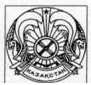 ____________________________________________________________________(жоғары оқу орнының толық атауы)Мемлекеттік аттестаттау комиссиясының ______ жылғы "___" __________ шешімімен (№ _____ хаттама)________________________________________________________________________________________(тегі, аты, әкесінің аты) (болған жағдайда)__________________________мамандығы бойынша(мамандықтың коды және атауы)____________________________________________МАГИСТРІдәрежесі берілді.Мемлекеттік аттестаттаукомиссиясының төрағасы ________/____________Ректор _______/ ____________________Хатшы ________ / ____________________М.О._______ жылғы "____" _______ ____________ қ.ЖООК - М № 0000001Тіркеу нөмірі ___________ішкі жағы/внутренняя сторонаРешением Государственной аттестационной комиссии________________________________________________________________________________полное наименование высшего учебного заведения)от "____" ___________ ______ года (протокол № _____)________________________________________(фамилия, имя, отчество) (при его наличии)присуждена степеньМАГИСТР________________________________________по специальности________________________________________________________________(код и наименование специальности)By the decision of the State Attestation Committee of________________________________________________________________________________(name of the higher education                     institution)____________________________________ was(graduate’s full name)awarded the degree of Master ofin______________________________________(code and name of the specialty)Date "____" ______________ ________ЖООК - М № 0000001"___"___________ ______ года   г. ______Решением Государственной аттестационной комиссии________________________________________________________________________________полное наименование высшего учебного заведения)от "____" ___________ ______ года (протокол № _____)________________________________________(фамилия, имя, отчество) (при его наличии)присуждена степеньМАГИСТР________________________________________по специальности________________________________________________________________(код и наименование специальности)By the decision of the State Attestation Committee of________________________________________________________________________________(name of the higher education                     institution)____________________________________ was(graduate’s full name)awarded the degree of Master ofin______________________________________(code and name of the specialty)Date "____" ______________ ________ЖООК - М № 0000001"___"___________ ______ года   г. ______Приложение 23
к приказу Министра образования
и науки Республики Казахстан
от 28 января 2015 года № 39Приложение 23
к приказу Министра образования
и науки Республики Казахстан
от 28 января 2015 года № 39_________________________________________
_________________________________________(жоғары оқу орнының толық атауы)Мемлекеттік аттестаттау комиссиясының _______ жылғы "___" ___________ шешімімен (№ ____ хаттама)__________________________________________________________________________________(тегі, аты, әкесінің аты) (болған жағдайда)Іскерлік әкімшілік жүргізуДОКТОРЫдәрежесі берілдіДиссертациялық кеңестіңтөрағасы               __________________Ғылыми хатшы           __________________Решением Государственной аттестационной комиссии______________________________________________________________________________________(полное наименование высшего учебного заведения)от "_____" _________ ________ года (протокол № ______)______________________________________________________________________________________(фамилия, имя, отчество) (при его наличии)присуждена степеньДОКТОРделового администрированияBy the decision of the State Attestation Committee of______________________________________________________________________________________(full name of higher education institution)______________________________________________________________________________________(graduate’s full name)was awarded the degree of Doctor of Business AdministrationDate "____" ____________________ _______ЖООК-Д № 0000001"_____" __________ ____ года г. ___________Решением Государственной аттестационной комиссии______________________________________________________________________________________(полное наименование высшего учебного заведения)от "_____" _________ ________ года (протокол № ______)______________________________________________________________________________________(фамилия, имя, отчество) (при его наличии)присуждена степеньДОКТОРделового администрированияBy the decision of the State Attestation Committee of______________________________________________________________________________________(full name of higher education institution)______________________________________________________________________________________(graduate’s full name)was awarded the degree of Doctor of Business AdministrationDate "____" ____________________ _______ЖООК-Д № 0000001"_____" __________ ____ года г. ___________Приложение 24
к приказу Министра образования
и науки Республики Казахстан
от 28 января 2015 года № 39Приложение 24
к приказу Министра образования
и науки Республики Казахстан
от 28 января 2015 года № 39Резидентураны бітіргені туралы куәлікРК № _____________Осы куәлік _____________________________(тегі, аты, әкесінің аты)(болған жағдайда)_______________________________ берілді.Ол ______ жылы _________________________________________________________________(білім беру ұйымының толық атауы)түсіп, _______ жылы ____________________(білім беру ұйымының толық атауы)______________________________________________________________ мамандығы бойынша резидентураны бітіріп шықты. Мемлекеттік аттестаттау комиссиясының ___жылғы "____" шешімімен оған _____________біліктілігі берілді.Мемлекеттік аттестаттау комиссиясыныңтөрағасы ______________Ректор __________________________Хатшы ___________________________ М.О. ____________________ қаласы____________________ жылғы "___" ________Тіркеу нөмірі № ____________Свидетельство об окончании резидентурыРК № ______Настоящее свидетельство выдано _______________________________________________________(фамилия, имя, отчество)(при его наличии)в том, что он (-а)___ в ____ году поступил(-а) ______ в ______________________________________________________(полное наименование организацииобразования)и в ____ году окончил (-а) ________________резидентуру по специальности______________________________________________________________________________________(полное наименование организацииобразования)Решением государственной аттестационнойкомиссии от "___" ____ года ему (ей)присвоена квалификация ____________________Председатель государственной аттестационнойкомиссии _______________Ректор ___________________________Секретарь ________________________М.П.Город _____________ "___" __________ годаРегистрационный номер № ________Свидетельство об окончании резидентурыРК № ______Настоящее свидетельство выдано _______________________________________________________(фамилия, имя, отчество)(при его наличии)в том, что он (-а)___ в ____ году поступил(-а) ______ в ______________________________________________________(полное наименование организацииобразования)и в ____ году окончил (-а) ________________резидентуру по специальности______________________________________________________________________________________(полное наименование организацииобразования)Решением государственной аттестационнойкомиссии от "___" ____ года ему (ей)присвоена квалификация ____________________Председатель государственной аттестационнойкомиссии _______________Ректор ___________________________Секретарь ________________________М.П.Город _____________ "___" __________ годаРегистрационный номер № ________Приложение 25
к приказу Министра образования
и науки Республики Казахстан
от 28 января 2015 года № 39Приложение 25
к приказу Министра образования
и науки Республики Казахстан
от 28 января 2015 года № 39Интернатураны бітіргені туралы куәлікИК № __________ (№ _________ дипломсызжарамсыз)Осы куәлік_________________________________________(тегі, аты, әкесінің аты)(болған жағдайда)________________________________ берілді.Ол ___________ жылы ______________________________________________________________ (білім беру ұйымының толық атауы)түсіп, __________ жылы __________________ (мамандықтың коды  және атауы)_________________________________________мамандығы бойынша резидентураны бітіріпшықты.Қорытынды аттестаттау бағасы_______________________________Мемлекеттік аттестаттау комиссиясының________________ жылғы"____" _________ шешімімен оған ___________________________________________________________________________________________       (мамандығы бойынша)дәрігер біліктілігі берілді.Мемлекеттік аттестаттаукомиссиясының төрағасы _____ /__________Свидетельство об окончании интернатурыИК № ____ (без диплома № _________недействительно)Настоящее свидетельство выдано___________________________________________(фамилия, имя, отчество) (при его наличии)___________________________________________в том, что он (-а) в ____ году поступил(-а) в _____________________________________________________________ (полное наименование организацииобразования)и в ____ году окончил (-а) интернатуру поспециальности___________________________________________ (код и наименование специальности)Оценка итоговой аттестации ________________Решением Государственной аттестационнойкомиссии от "____" __________ _______ годаему (ей) присвоена квалификация врача______________________________________________________________________________________  (по специальности)Председатель государственнойаттестационной комиссии ________/ _________Ректор                  ________/ _________Секретарь               ________/ _________М.П."____" _______ _____ года   город _________Регистрационный номер № ________Свидетельство об окончании интернатурыИК № ____ (без диплома № _________недействительно)Настоящее свидетельство выдано___________________________________________(фамилия, имя, отчество) (при его наличии)___________________________________________в том, что он (-а) в ____ году поступил(-а) в _____________________________________________________________ (полное наименование организацииобразования)и в ____ году окончил (-а) интернатуру поспециальности___________________________________________ (код и наименование специальности)Оценка итоговой аттестации ________________Решением Государственной аттестационнойкомиссии от "____" __________ _______ годаему (ей) присвоена квалификация врача______________________________________________________________________________________  (по специальности)Председатель государственнойаттестационной комиссии ________/ _________Ректор                  ________/ _________Секретарь               ________/ _________М.П."____" _______ _____ года   город _________Регистрационный номер № ________Приложение 26
к приказу Министра образования
и науки Республики Казахстан
от 28 января 2015 года № 39Приложение 26
к приказу Министра образования
и науки Республики Казахстан
от 28 января 2015 года № 39Клиникалық ординатураны бітіргені туралы куәлікКО № _____________Осы куәлік _______________________________(тегі, аты, әкесінің аты)(при его наличии)_________________________________ берілді.Ол ______ жылы _____________________________________________________________________(мамандықтың атауы)мамандығы бойынша клиникалық ординатураға түсті. Ректор ___________________________Хатшы ____________________________ М.О. _______________________ қаласы____________________ жылғы "___" _______Тіркеу нөмірі № ____________Свидетельство об окончании клинической ординатурыКО № ______Настоящее свидетельство выдано_________________________________________(фамилия, имя, отчество)(болған жағдайда)в том, что он (-а) ___ в ____ годупоступил (-а) ______в клиническуюординатуру_________________________________________(полное наименование организацииобразования)по специальности _________________________________________________________________(наименование специальности)Ректор ___________________________________Секретарь _______________________М.П.Город ______________________"___" __________ годаРегистрационный номер № _________Свидетельство об окончании клинической ординатурыКО № ______Настоящее свидетельство выдано_________________________________________(фамилия, имя, отчество)(болған жағдайда)в том, что он (-а) ___ в ____ годупоступил (-а) ______в клиническуюординатуру_________________________________________(полное наименование организацииобразования)по специальности _________________________________________________________________(наименование специальности)Ректор ___________________________________Секретарь _______________________М.П.Город ______________________"___" __________ годаРегистрационный номер № _________Приложение 27
к приказу Министра образования
и науки Республики Казахстан
от 28 января 2015 года № 39Приложение 27
к приказу Министра образования
и науки Республики Казахстан
от 28 января 2015 года № 39№Пән кодыПән атауыКредит саныECTSБағаБағаБағаәріптікбалдықдәстүрлі№КоддисциплиныНаименованиедисциплинК-вокредитовECTSОценкаОценкаОценкабуквеннаяв баллахтрад.№CoursecodeCourseNumber of creditsECTSGradeGradeGradeletter equivalencenumeric equivalent pointstraditional gradeПриложение 28
к приказу Министра образования
и науки Республики Казахстан
от 28 января 2015 года № 39ЖООК-М № _______________магистр дипломына КУӘЛІКОсы куәлік __________________________________________(мамандықтың коды және атауы)_________________________________________мамандығы бойынша бейіндік магистратураны бітірген__________________________________________(тегі, аты, әкесінің аты) (болған жағдайда)Ол ______ жылғы "___" ______бастап ____ жылғы "___"__________________________________________аралығында _________________________________________________________________________(жоғары оқу орнының толық атауы)___________________________________________________________________________мамандығы бойыншаПедагогикалық бейіні пәндерінің циклын төмендегі академиялық көрсеткіштермен меңгерді:жәнепрактикаданөтті:Осы куәлік ғылыми және педагогикалық қызметпен айналысуға құқық береді.Ректор _________________________Декан __________________________Хатшы _________________________М.О."____" ____________________ ______ ж.ЖООК-М № _______________магистр дипломына КУӘЛІКОсы куәлік __________________________________________(мамандықтың коды және атауы)_________________________________________мамандығы бойынша бейіндік магистратураны бітірген__________________________________________(тегі, аты, әкесінің аты) (болған жағдайда)Ол ______ жылғы "___" ______бастап ____ жылғы "___"__________________________________________аралығында _________________________________________________________________________(жоғары оқу орнының толық атауы)___________________________________________________________________________мамандығы бойыншаПедагогикалық бейіні пәндерінің циклын төмендегі академиялық көрсеткіштермен меңгерді:жәнепрактикаданөтті:Осы куәлік ғылыми және педагогикалық қызметпен айналысуға құқық береді.Ректор _________________________Декан __________________________Хатшы _________________________М.О."____" ____________________ ______ ж.СВИДЕТЕЛЬСТВОк диплому магистра ЖООК-М № __________Настоящее свидетельство выдано ___________________________________________(фамилия, имя, отчество) (при его наличии)____________________________________________окончившему (-ей) профильную магистратуру по специальности___________________________________________________________________________(код и наименование специальности)в том, что он (-а) освоил (-а) цикл дисциплин педагогического профиля в период с"___" ____________________ года по "___" _________ года.________________________________________________________________________________________(полное наименование высшего учебного                       заведения)по специальности ___________________________со следующими академическими показателями:и прошел (-а) практику:Данное свидетельство дает право на занятие научной и педагогической деятельностью.Ректор ________________________Декан _________________________Секретарь _____________________М.П."____" _______________ ____ г.Приложение 29
к приказу Министра образования
и науки Республики Казахстан
от 28 января 2015 года № 39Приложение 30
к приказу Министра образования
и науки Республики Казахстан
от 28 января 2015 года № 39Приложение 31
к приказу Министра образования
и науки Республики Казахстан
от 28 января 2015 года № 39 Қазақстан Республикасы  Білім және ғылым министрлігі  Білім және ғылым саласындағы  бақылау комитетінің шешімімен ________________________________________________________________________________________________________________________________________КАНДИДАТЫ __ғылыми дәрежесі берілді Төраға  Ғалым хатшы ҒК №                 Астана қаласыДУБЛИКАТРешениемКомитета по контролю в сфере образования и науки Министерства образования и наукиРеспублики Казахстан присуждена ученая степень ____________________________________________________________________КАНДИДАТА__________________________________By the decision of the ControlCommittee in Education and Scienceunder the Ministry of Educationand Science of the Republic of Kazakhstan  CANDIDATE'S degree in _______________________________is conferred on __________________________________ДУБЛИКАТРешениемКомитета по контролю в сфере образования и науки Министерства образования и наукиРеспублики Казахстан присуждена ученая степень ____________________________________________________________________КАНДИДАТА__________________________________By the decision of the ControlCommittee in Education and Scienceunder the Ministry of Educationand Science of the Republic of Kazakhstan  CANDIDATE'S degree in _______________________________is conferred on __________________________________Приложение 32
к приказу Министра образования
и науки Республики Казахстан
от 28 января 2015 года № 39Приложение 32
к приказу Министра образования
и науки Республики Казахстан
от 28 января 2015 года № 39 Қазақстан Республикасы  Білім және ғылым министрлігі  Білім және ғылым саласындағы  бақылау комитетінің шешімімен ________________________________________________________________________________________________________________________________________ КАНДИДАТЫ ғылыми дәрежесі берілді __________________________________(қайта аттестаттау)ТөрағаҒалым хатшы ҒКА №              Астана қаласы ДУБЛИКАТРешениемКомитета по контролю в сфереобразования и науки Министерстваобразования и наукиРеспублики Казахстан присуждена ученая степень ____________________________________________________________________КАНДИДАТА ________________________           (переаттестация) By the decision of the ControlCommittee in Education and Scienceunder the Ministry of Educationand Science of the Republic of Kazakhstan  CANDIDATE'S degree in ______________________________is conferred on (re-validation)__________________________________ДУБЛИКАТРешениемКомитета по контролю в сфереобразования и науки Министерстваобразования и наукиРеспублики Казахстан присуждена ученая степень ____________________________________________________________________КАНДИДАТА ________________________           (переаттестация) By the decision of the ControlCommittee in Education and Scienceunder the Ministry of Educationand Science of the Republic of Kazakhstan  CANDIDATE'S degree in ______________________________is conferred on (re-validation)__________________________________Приложение 33
к приказу Министра образования
и науки Республики Казахстан
от 28 января 2015 года № 39Приложение 33
к приказу Министра образования
и науки Республики Казахстан
от 28 января 2015 года № 39Қазақстан РеспубликасыБілім және ғылым министрлігіБілім және ғылым саласындағыбақылау комитетінің шешімімен___________________________________________________________________________________________________________________________________________________________________________________________________ФИЛОСОФИЯ ДОКТОРЫ (PhD)дәрежесі берілдіТөрағаҒД №                        Астана қаласыРешениемКомитета по контролюв сфере образования и наукиМинистерства образования и науки РеспубликиКазахстан присуждена степень______________________________________________________________________________________ДОКТОРА ФИЛОСОФИИ (PhD)By the decision of the Control Committee inEducation and Science under the Ministry ofEducation and Scienceof the Republic of Kazakhstanin ________________________________________DOCTOR of PHYLOSOPHY (PhD)degree is conferred on__________________________________________РешениемКомитета по контролюв сфере образования и наукиМинистерства образования и науки РеспубликиКазахстан присуждена степень______________________________________________________________________________________ДОКТОРА ФИЛОСОФИИ (PhD)By the decision of the Control Committee inEducation and Science under the Ministry ofEducation and Scienceof the Republic of Kazakhstanin ________________________________________DOCTOR of PHYLOSOPHY (PhD)degree is conferred on__________________________________________Приложение 34
к приказу Министра образования
и науки Республики Казахстан
от 28 января 2015 года № 39Приложение 34
к приказу Министра образования
и науки Республики Казахстан
от 28 января 2015 года № 39Қазақстан РеспубликасыБілім және ғылым министрлігіБілім және ғылым саласындағы бақылаукомитетінің шешімімен__________________________________________________________________________________________________________________________________________________________________________________________________________________БЕЙІНІ БОЙЫНША ДОКТОРЫдәрежесі берілдіТөрағаҒД №                         Астана қаласыРешениемКомитета по контролюв сфере образования и наукиМинистерства образования и наукиРеспублики Казахстан присуждена степень___________________________________________________________________________________ДОКТОРА ПО ПРОФИЛЮBy the decision of the Control Committeein Education and Science under theMinistry of Education and Scienceof the Republic of Kazakhstanin _______________________________________DOCTOR OF PROFILE degree is conferred on__________________________________________РешениемКомитета по контролюв сфере образования и наукиМинистерства образования и наукиРеспублики Казахстан присуждена степень___________________________________________________________________________________ДОКТОРА ПО ПРОФИЛЮBy the decision of the Control Committeein Education and Science under theMinistry of Education and Scienceof the Republic of Kazakhstanin _______________________________________DOCTOR OF PROFILE degree is conferred on__________________________________________Приложение 35
к приказу Министра образования
и науки Республики Казахстан
от 28 января 2015 года № 39Приложение 35
к приказу Министра образования
и науки Республики Казахстан
от 28 января 2015 года № 39